3 октября 2016 года в с. Бекетово  провели День пожилых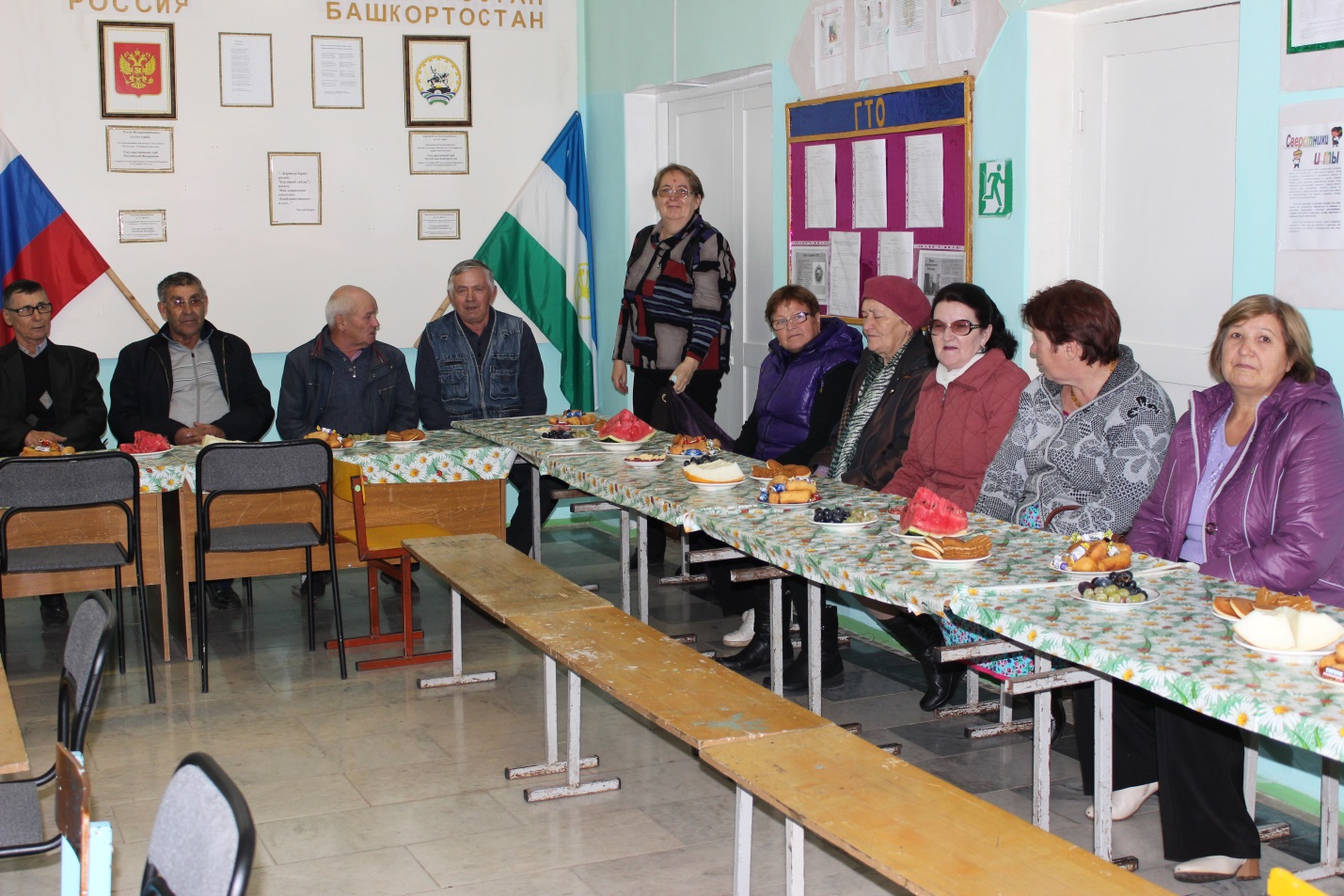 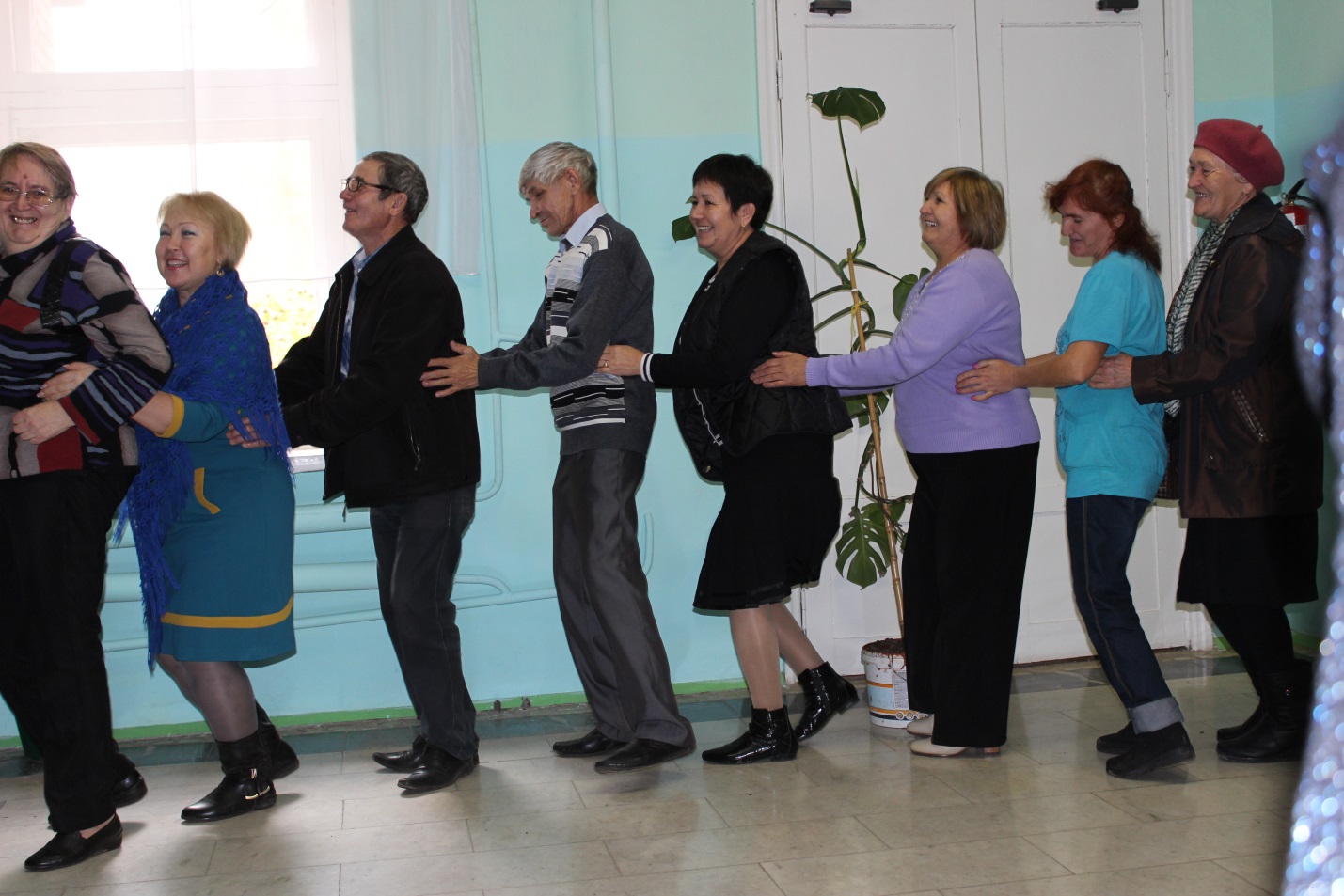 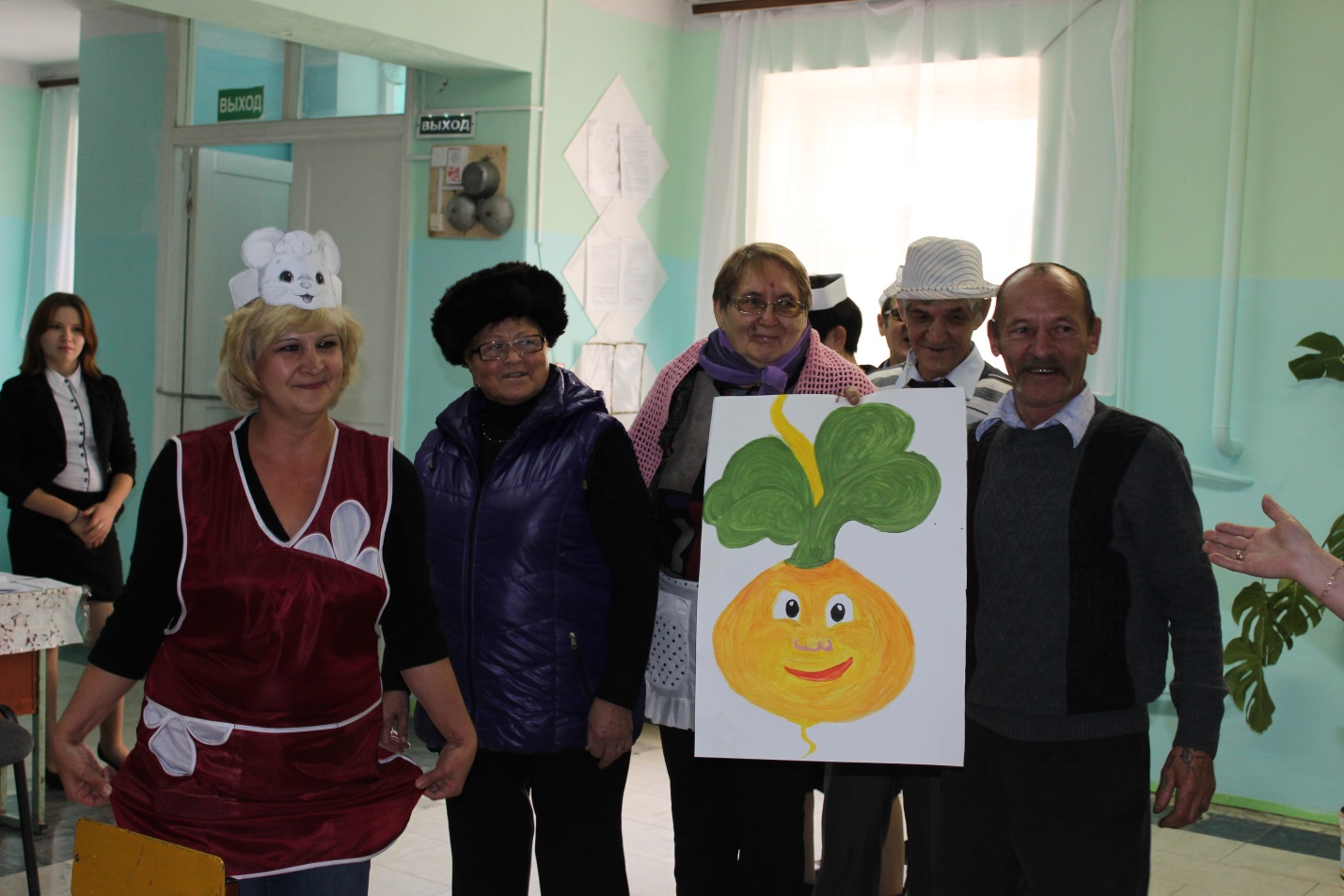 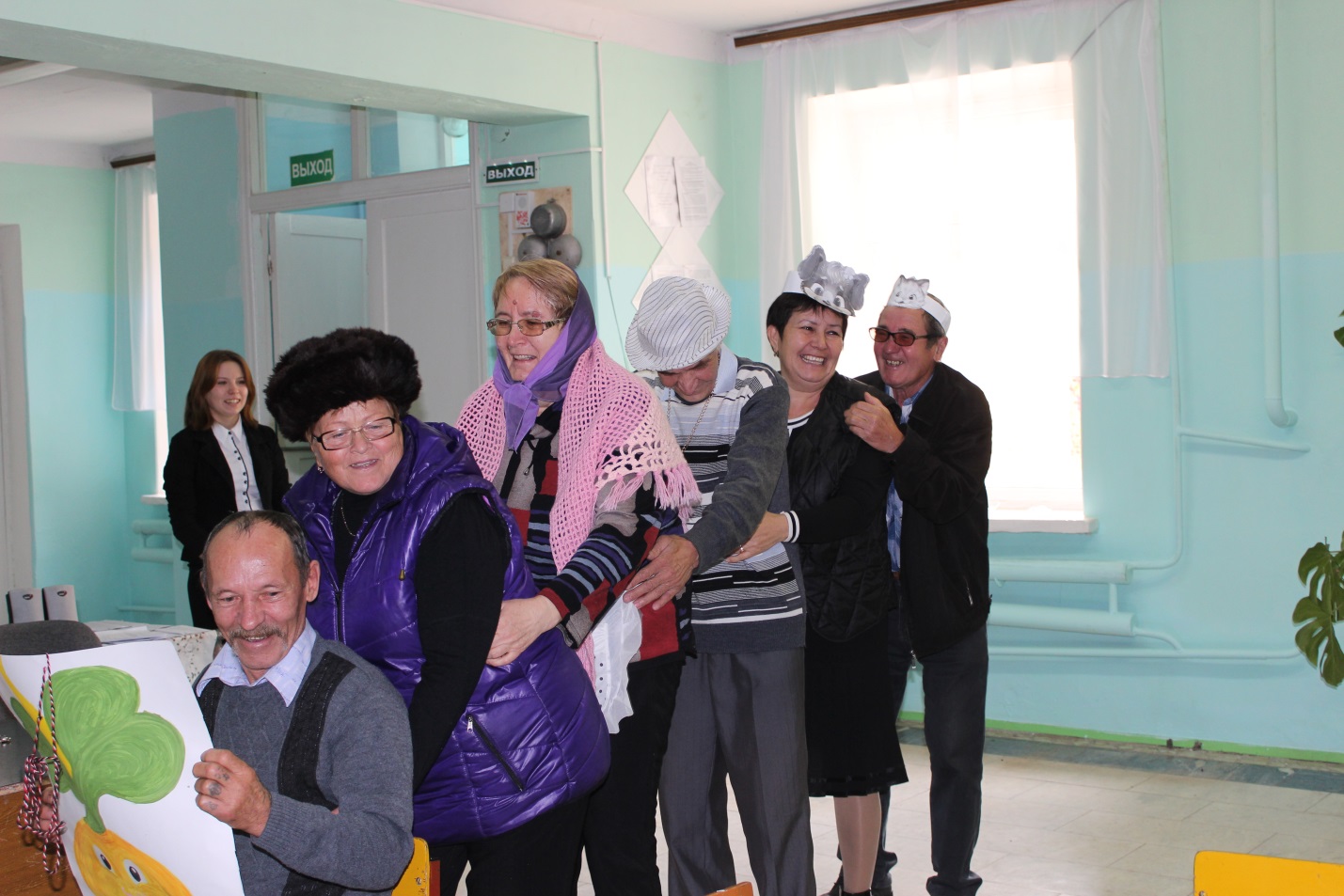 